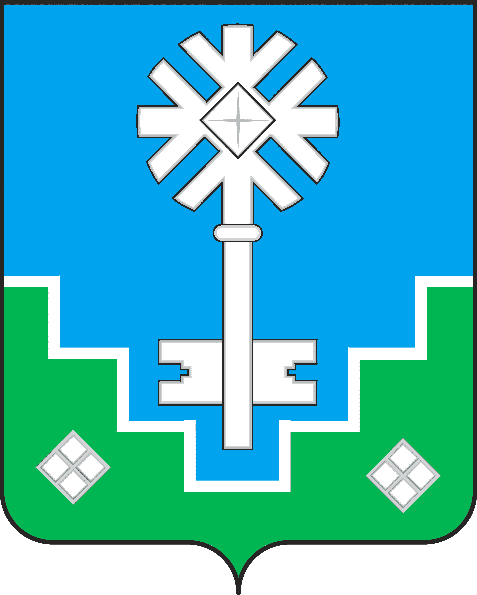 МУНИЦИПАЛЬНОЕ ОБРАЗОВАНИЕ «ГОРОД МИРНЫЙ»МИРНИНСКОГО РАЙОНА РЕСПУБЛИКИ САХА (ЯКУТИЯ)ГОРОДСКОЙ СОВЕТ САХА ӨРӨСПҮҮБҮЛҮКЭТЭ МИИРИНЭЙ ОРОЙУОНУН«МИИРИНЭЙ КУОРАТ» МУНИЦИПАЛЬНАЙ ТЭРИЛЛИИ КУОРАТ СЭБИЭТЭРЕШЕНИЕБЫhAAРЫЫ23.04.2021			 	                                                                           № IV– 40–2Об избрании председателя городского Совета	Руководствуясь  статьей 23 Устава МО «Город Мирный», п.п.2.1., 3.4., 28.3, 28.12 Регламента городского Совета,  по итогам проведения тайного голосования по выбору председателя городского Совета городской СоветРЕШИЛ: 	1. Утвердить протокол счетной комиссии о результатах тайного голосования на выборах председателя городского Совета от 23.04.2021 № 2 (прилагается).	2. Считать избранным председателем городского Совета Мёдову Юлию БорисовнуПредседатель городского Совета					                   Ю.Б. Мёдова